ISTITUTO SUPERIORE “B. BELOTTI”ISTITUTO TECNICO COMMERCIALE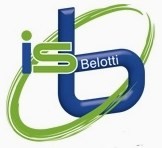 AMMI NISTRA Z IO NE FINAN ZA E MA RKETINGRELAZI ONI INTERNA Z IO NALI PER I L MA RKETINGSISTEMI INFO RMATIVI AZIEN DALILICEO DELLE SCIENZE UMANEOPZIO NE EC ONO MICO SOCIA LE - CURVATU RA GIU RIDIC O INTERNA Z IO NA LE SEZIONE SCUOLA IN OSPEDALEVia Azzano 5 - 24126 Bergamo ♦ Tel 035.31.30.35 ♦ Cod. mecc.: BGIS039007 ♦ C.F.: 95235170164 Sito Web: www.isbelotti.edu.it - Email: belotti@isbelotti.edu.it - Pec: bgis039007@pec.istruzione.itBergamo,	Al Sito Web della scuola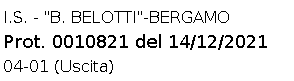 All’Albo dell’IstitutoA tutti gli interessati Al personale in servizioIl Dirigente ScolasticoVisto il P.T.O.F. deliberato nella seduta del  Consiglio d’Istituto del 23/10/2019 per il Triennio 2019-2022;Visti gli articoli n. 32,33 – c. 2 e n. 40 del Decreto Interministeriale n.129/2018 chedisciplinano l’attività negoziale dell’Istituzione Scolastica;Visto il D.P.R. 275/1999;Visti gli articoli 5 e 7 – c. 6 del D. Lgs. N. 165/2001;Vista la Determina del Dirigente Scolastico prot. n. 10767 del 13/12/2021;Vista la necessità di individuare i seguenti esperti di madrelingua:che è aperta la procedura di selezione per il reclutamento di docenti di Madrelingua Inglese, Francese, Tedesco, Spagnolo:Requisiti richiestiessere madrelinguapossedere la laurea in lingueessere cittadino italiano o di uno dei paesi membri dell’Unione Europeagodere dei diritti civili e politicinon aver riportato condanne penali e non essere destinatario di provvedimenti che riguardino l’applicazione di misure di prevenzione, di restrizione dei diritti civili e di provvedimenti amministrativi iscritti nel casellario giudizialenon essere sottoposto a procedimenti penalinon deve aver riportato, in applicazione del D. Lgs.4 marzo 2014 n,39 (in attuazione della direttiva 20111193/UE) condanne per taluno dei reati di cui agli artt.600-bis, 600-ter, 600-quater, 600-quinques e 609-undicies del codice penalenon deve aver subito sanzioni interdittive all’esercizio di attività che comportino contatti diretti e regolari con minorideve non essere a conoscenza di essere sottoposto a procedimenti penali in relazione ai reati di cui agli artt.600-bis, 600-ter, 600-quater, 600-quinques e 609-undicies del codice penale e/o sanzioni interdittive all’esercizio di attività che comportino contatti diretti e regolari con minori.CRITERI DI SCELTALa selezione avverrà fra le domande di partecipazione pervenute, tenendo conto dell’ordine di precedenza assoluta indicato dalla nota MIUR prot. 34815 del 2 agosto 2017:Verifica preliminare in merito alla sussistenza di personale interno. (Destinatario di Lettera di incarico)Personale in servizio presso altre scuole (destinatario di proposta di collaborazione plurima)Personale esterno(Destinatario di Contratto di prestazione d’opera)La valutazione delle domande di partecipazione, dei relativi C.V. terrà conto di:ll presente avviso viene reso pubblico mediante affissione: all’Albo dell’Istituto e sul sito ufficiale della scuola all’indirizzo web www.istitutobelotti.edu.it.SI PRECISA CHEColoro che intendono presentare la domanda di partecipazione alla selezione devono presentare a pena di esclusione il proprio curriculum vitae in formato europeo con l’indicazione del solo cognome e nome poiché sarà pubblicato in Amministrazione Trasparente sul sito dell’istituto, pena l’esclusione e fotocopia della carta d’identità in corso di validità;ai sensi del DPR 445/2000 le dichiarazioni rese e sottoscritte nel curriculum vitae o in altra documentazione hanno valore di autocertificazione. Potranno essere effettuati idonei controlli, anche a campione, sulla veridicità delle dichiarazioni rese dai candidati. Si rammenta che la falsità in atti e la dichiarazione mendace, implica responsabilità civile e sanzioni penali, oltre a costituire causa di esclusione dalla partecipazione alla gara. Qualora la falsità del contenuto delle dichiarazioni rese fosse accertata dopo la stipula del contratto, questo potrà essere risolto di diritto.I suddetti requisiti devono essere posseduti alla scadenza del termine utile per laproposizione della domanda di partecipazione. L’accertamento della mancanza deisuddetti requisiti comporta in qualunque momento l’esclusione dalla procedura diselezione stessa e dalla procedura di affidamento dell’incarico.La domanda con i relativi documenti dovrà essere consegnata brevi manu in segreteria o inviata tramite posta elettronica certificata all’indirizzo mail: bgis039007@pec.istruzione.it e corredata del curriculum vitae in formato europeo, nonché dell’allegato 1 e 2 debitamente compilato (pena l’esclusione), entro e non oltre le ore 10,00 del 03/01/2022.Sul plico o nella mail per la partecipazione al presente avviso dovrà essere indicato il mittente e la dicitura ESPERTO CORSI MADRELINGUA (indicare la Lingua Straniera a cui si intende partecipare);la selezione delle domande sarà effettuata da un’apposita Commissione presieduta dal Dirigente Scolastico, al cui insindacabile giudizio è rimessa la scelta dell’esperto a cui conferire l’incarico.La graduatoria di merito sarà pubblicata sul sito dell’istituto www.isbelotti.edu.it – amministrazione trasparente-sezione bandi e gare - il 15 gennaio 2022. Predetta pubblicazione funge da notifica a tutti gli interessati.l’Istituto Superiore “B. BELOTTI” di Bergamo si riserva di procedere al conferimento dell’incarico anche in presenza di una sola domanda pervenuta pienamente rispondente alle esigenze progettuali o di non procedere all’attribuzione dello stesso a suo insindacabile giudizio;la scuola si riserva di non procedere all’affidamento degli incarichi in caso di mancataattivazione dei corsi previsti;il Dirigente Scolastico, in base alle prerogative affidategli dalla normativa, conferisce l’incarico. L’entità del compenso è quella prevista dal progetto e/o dalle normative in vigore. Il compenso spettante sarà erogato al termine della prestazione previa presentazione della relazione finale e della dichiarazione con la calendarizzazione delle ore prestate;gli incaricati svolgeranno l’attività, durante l’attività didattica, che si svolgerà presso la sede dell’Istituto Superiore “B. BELOTTI” di via Azzano 5 – Bergamo, o in modalità a distanza in base alla situazione epidemiologica in atto;il presente AVVISO è pubblicato sul sito dell’Istituto Superiore “B. BELOTTI” alla voce Albo Pretorio e Amministrazione Trasparente – Selezione Esperti Madrelingua. Eventuali chiarimenti potranno essere richiesti presso gli Uffici di segreteria dell’Istituto, tel. 035/313035.I dati forniti dagli operatori concorrenti saranno trattati dall’Istituto in conformità al Regolamento dell’Unione Europea 2016/679 (GDPR) esclusivamente per le finalità connesse alla presente indagine di mercato.Si allegano:Allegato 1) domanda partecipazione Allegato 2) tabella criteri.Il Dirigente Scolastico (Prof. Giovanni Carlo Vezzoli)CORSI DI LINGUECORSIMadrelingua inglesen. 7 corsiMadrelingua francesen. 3 corsiMadrelingua spagnolon. 5 corsiMadrelingua tedescon. 3 corsiMadrelingua francese per certificazione esame DELF B1n. 1 corsoMadrelingua spagnolo per certificazione esame DELE B1 e B2n. 2 corsiCORSI DI LINGUECORSIIMPEGNO ORARIOCOSTO ORARIO DIPENDENTECOSTO ORARIO ESTERNI(omnicomprensivo diqualsiasi ritenute e/o spesa)PERIODO SVOLGIMENTOMadrelingua inglesen.7 corsi10 ore (a corso)€ 35,00€.45,00PENTAMESTREMadrelingua francesen.3 corsi10 ore (a corso)€ 35,00€.45,00PENTAMESTREMadrelingua spagnolon.5 corsi10 ore (a corso)€ 35,00€.45,00PENTAMESTREMadrelingua tedescon.3 corsi10 ore (a corso)€ 35,00€.45,00PENTAMESTREMadrelingua francese per certificazione esame DELF B1n.1 corso10 ore (a corso)€ 35,00€.45,00PENTAMESTREMadrelingua spagnolo per certificazione esame DELE B1 e B2n.2 corsi10 ore (a corso)€ 35,00€.45,00PENTAMESTRETitoloIpotesi di Punteggioparziale maxIpotesi di Punteggio totaleTitoli	di StudioLaurea magistrale in lingue (obbligatoria)Punti 10Punti 20Titoli	di StudioPossesso di attestati di Corsi di Specializzazione o master di 1^ e 2^ livello attinenti l’area tematica di riferimentoPunti 2 per ogni corso fino a max 10 puntiPunti 20Incarichi di docente in corsi di formazione,Punti	5	per	ogniconvegni, seminari, conferenze espressamenteincarico fino a maxindirizzati all’approfondimento degli argomenti30 puntiinerenti l’Area Tematica per cui si proponecandidatura organizzati da Università, Indire, exIRRE, MIUR e USR, istituzioni scolastiche, centri diricerca e enti di formazione accreditati daEsperienze professionaliMiur, Isfol, Formez,Invalsi , da Enti, Regioni negli ultimi sei anni.Punti 60Esperienze professionaliAltri incarichi di docente in corsi di formazione,Punti	3	per	ogniPunti 60convegni, seminari,  conferenze  organizzati  daincarico fino a maxUniversità, Indire, ex IRRE, MIUR e USR,15 puntiistituzioni scolastiche, centri di ricerca e enti diformazione	accreditati	da	Miur,	Isfol,Formez,Invalsi , da Enti, Regioni, negli ultimi seianniPubblicazioni cartacee o multimediali ePunti	1	per	ognicontenuti didattici cartacei o digitali chepubblicazione fino aaffrontino argomenti inerenti la tematica permax 5 punticui si propone candidaturaEsperienze	pregresse	di	collaborazione	conPunti 2 per ognil'Istitutocollaborazione conl’Istituto fino amax 10 puntiDocumentoTraccia programmaticaPunti 10Punti 10TotaleTotaleTotalePunti90